Sts. Peter & PaulEvangelical Lutheran ChurchLutheran Church-Missouri SynodFounded-1917 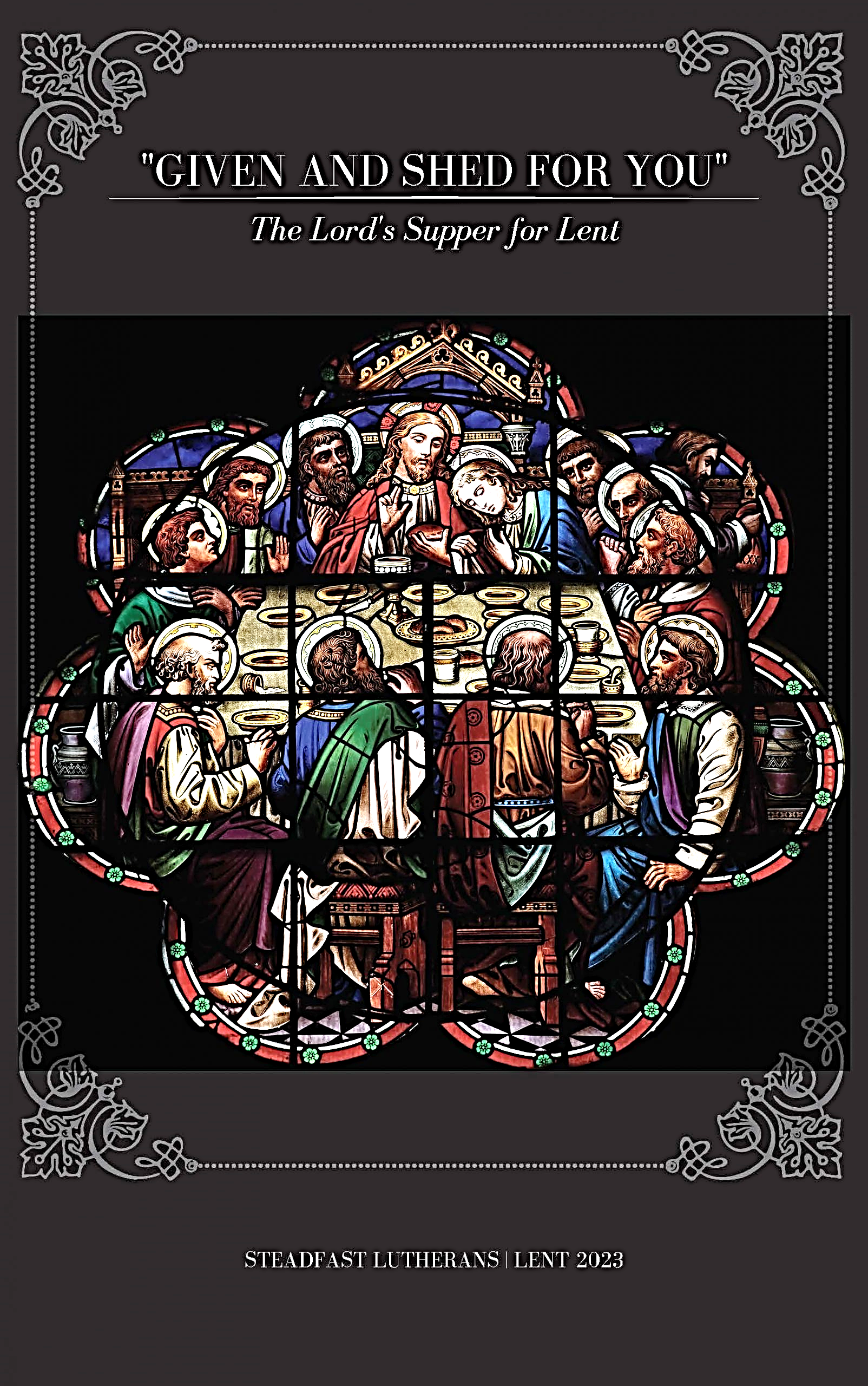 2023 Lenten Midweek Matins Service699 Stambaugh AvenueSharon, Pennsylvania 16146“I was glad when they said to me, Let us go to the house of the LORD!”Psalm 122:1Sts. Peter & Paul Evangelical Lutheran Church, LC-MSLENTEN MIDWEEK MATINS SERVICEOpening Hymns:    March 1:  LSB #619 “Thy Body, Given for Me, O Savior”  March 8:  LSB #433 “Glory Be to Jesus”March 15:  LSB #618 “I Come, O Savior, to Thy Table”March 22:  LSB #623 “Lord Jesus Christ, We Humbly Pray”March 29:  LSB #636 “Soul, Adorn Yourself with Gladness”Stand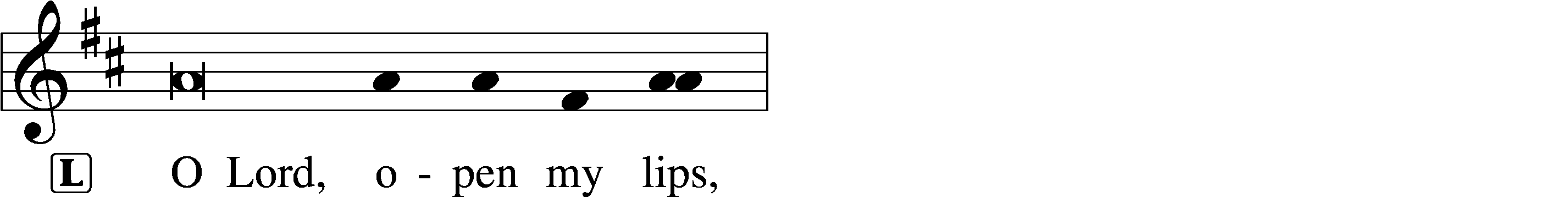 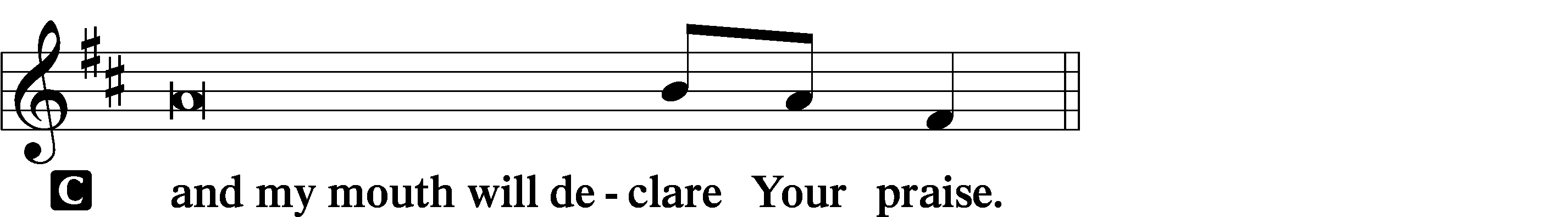 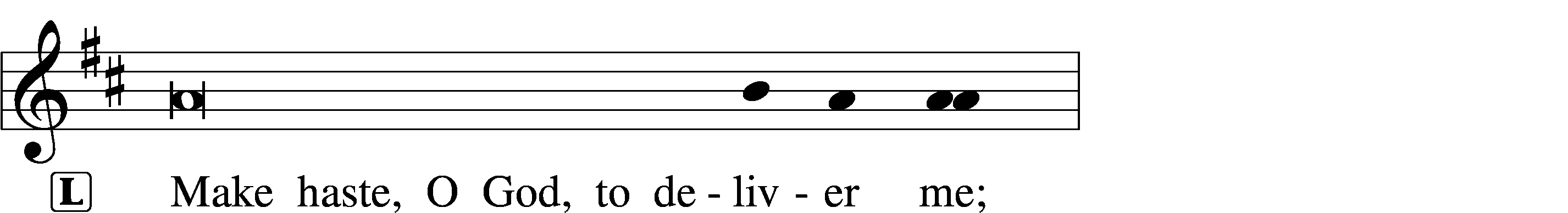 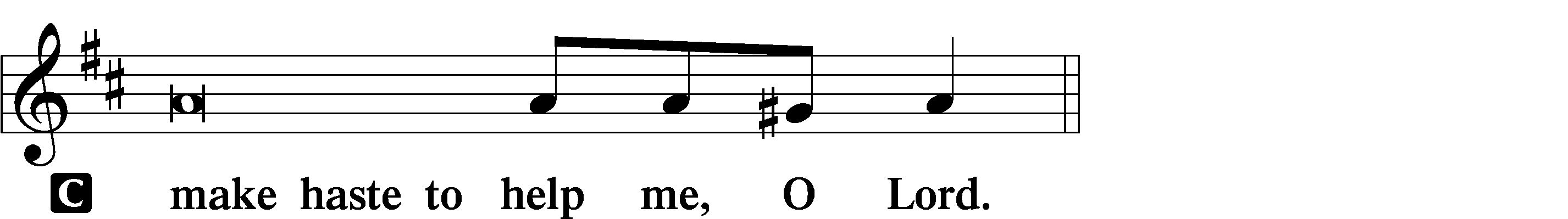 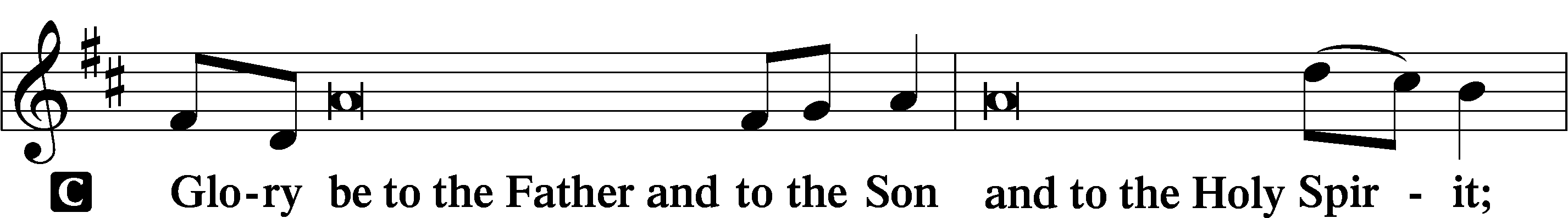 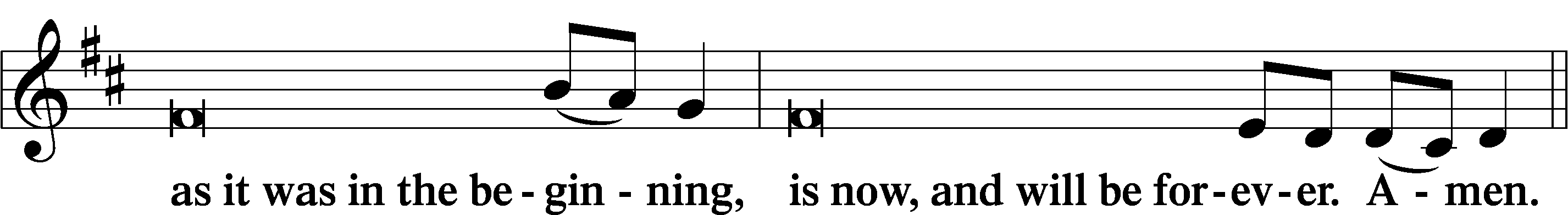 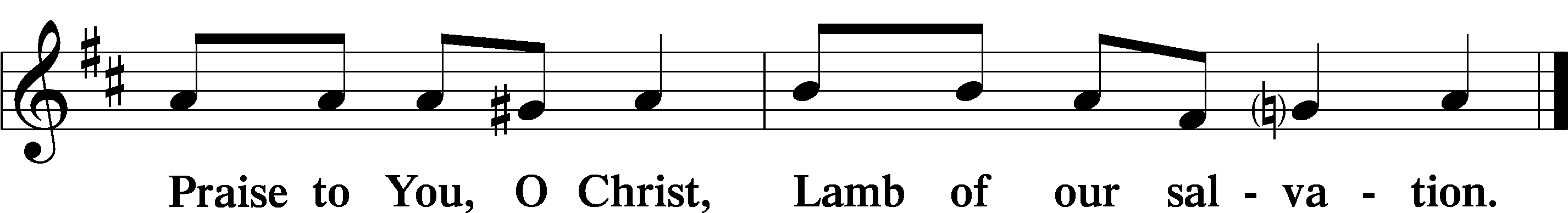 Psalmody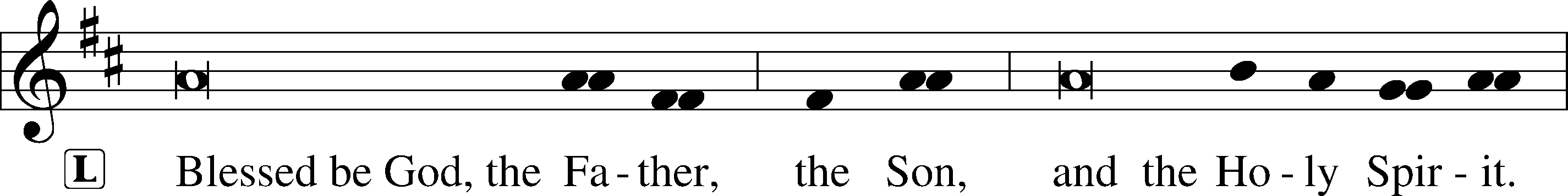 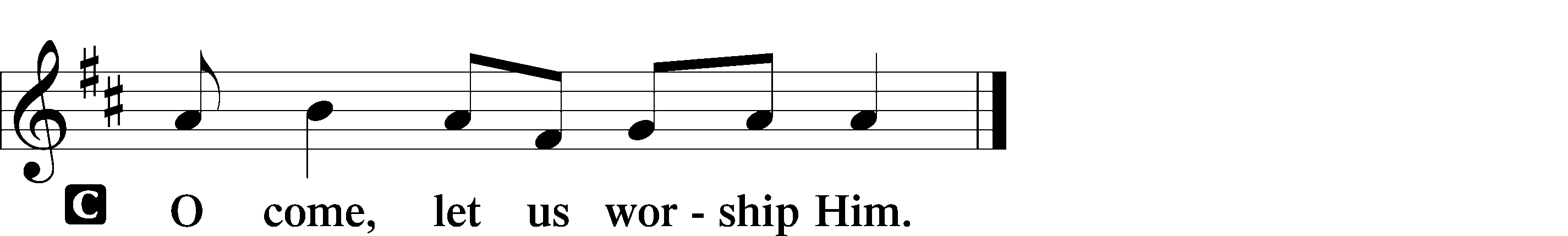 Venite	LSB 220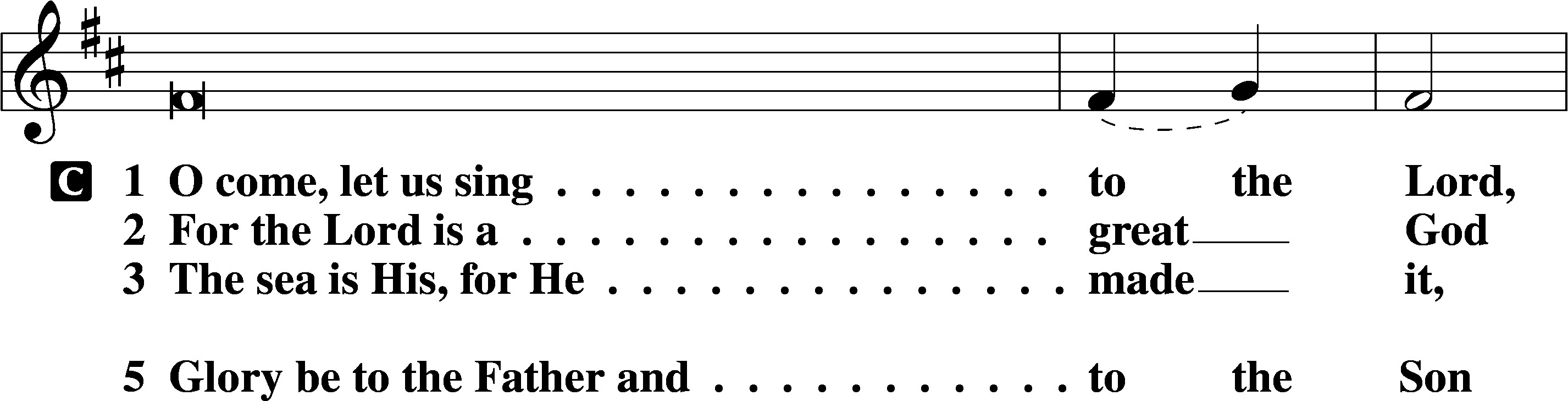 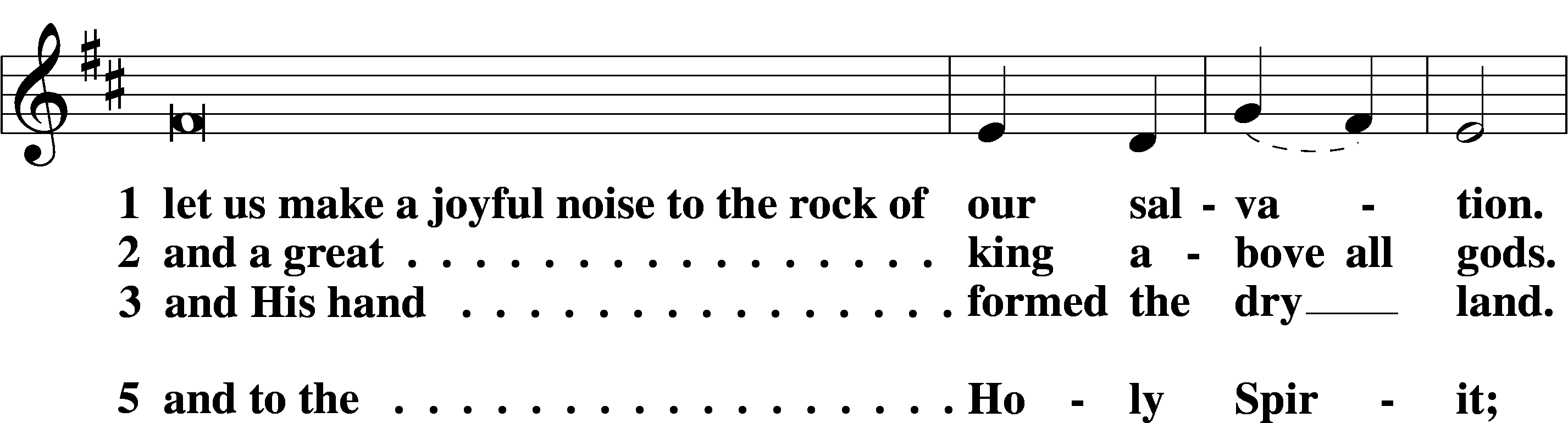 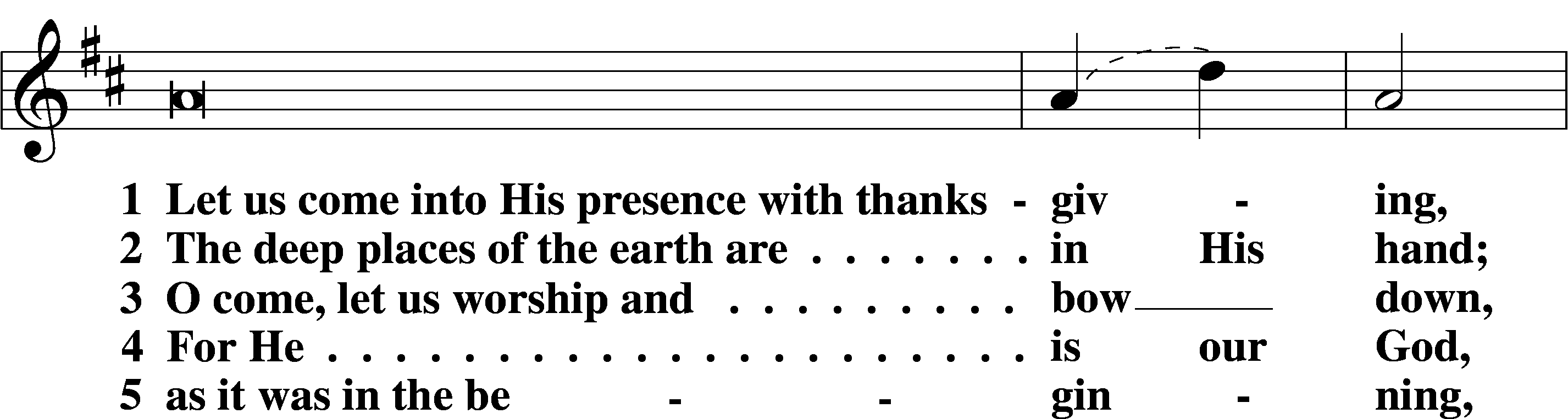 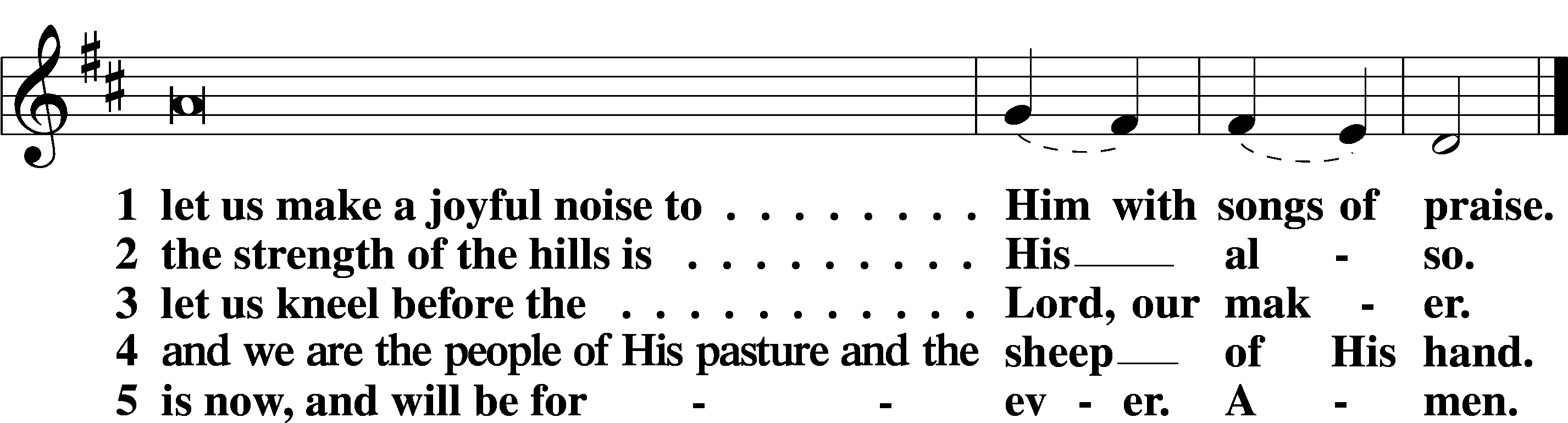 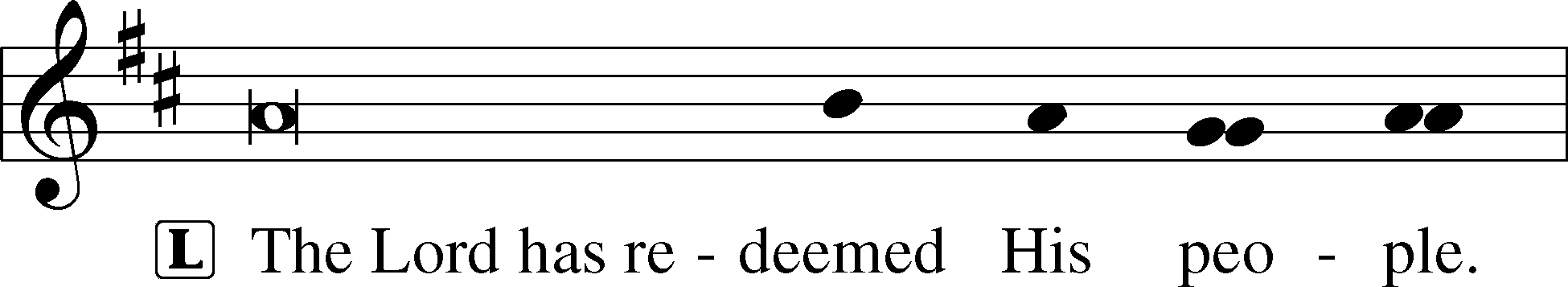 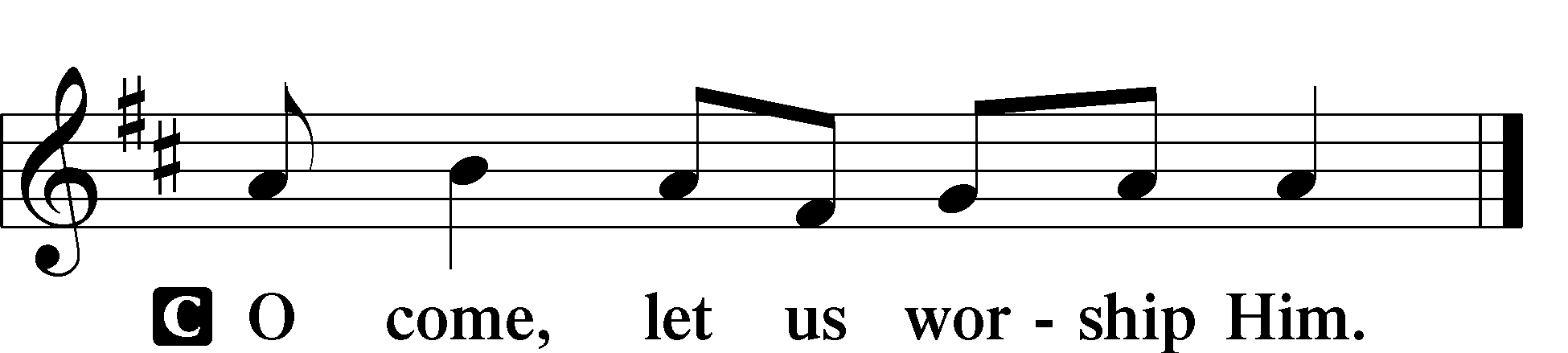 Psalms:    March 1:  Psalm 23  March 8:  Psalm 111March 15:  Psalm 116March 22:  Psalm 34March 29:  Psalm 50SitHymn of the Day:    March 1:  LSB #627 “Jesus Christ, Our Blessed Savior”  March 8:  LSB #634 “The Death of Jesus Christ, Our Lord”March 15:  LSB #620 “Jesus Comes Today with Healing”March 22:  LSB #622 “Lord Jesus Christ, You Have Prepared”March 29:  LSB #625 “Lord Jesus Christ, Life-Giving Bread”ReadingsFirst Reading:    March 1:  1 Corinthians 10:1–22  March 8:  Exodus 12:43-51March 15:  Acts 2:42-47March 22:  Exodus 16:1-35March 29:  John 6:47-58Reading Response:  P	O Lord, have mercy on us.C	Thanks be to God.Second Reading:   March 1:  Matthew 26:26–29  March 8:  Mark 14:22-25March 15:  Luke 22:19-20March 22:  1 Corinthians 11:23-26March 29:  1 Corinthians 11:27-34Reading Response:  P	O Lord, have mercy on us.C	Thanks be to God.Responsory (Lent)	LSB 222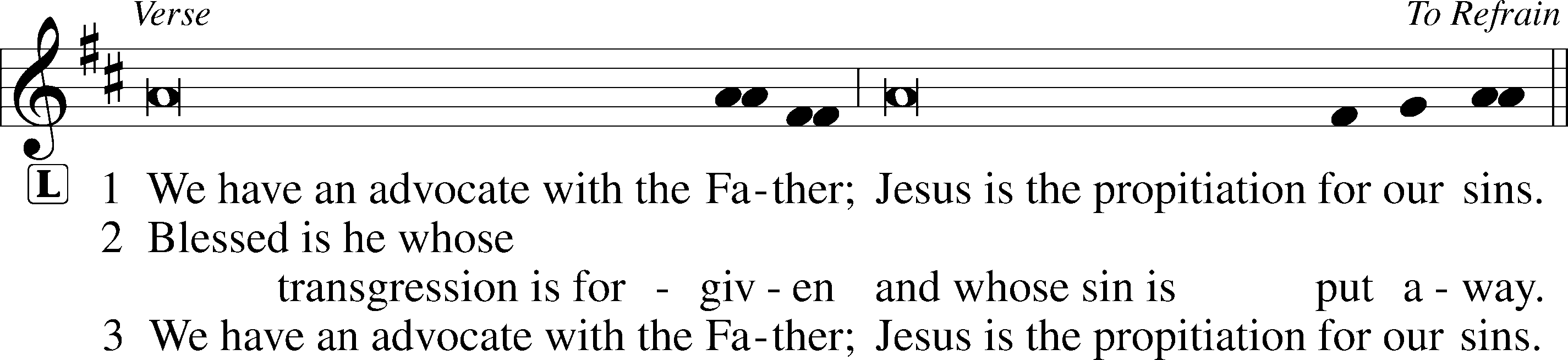 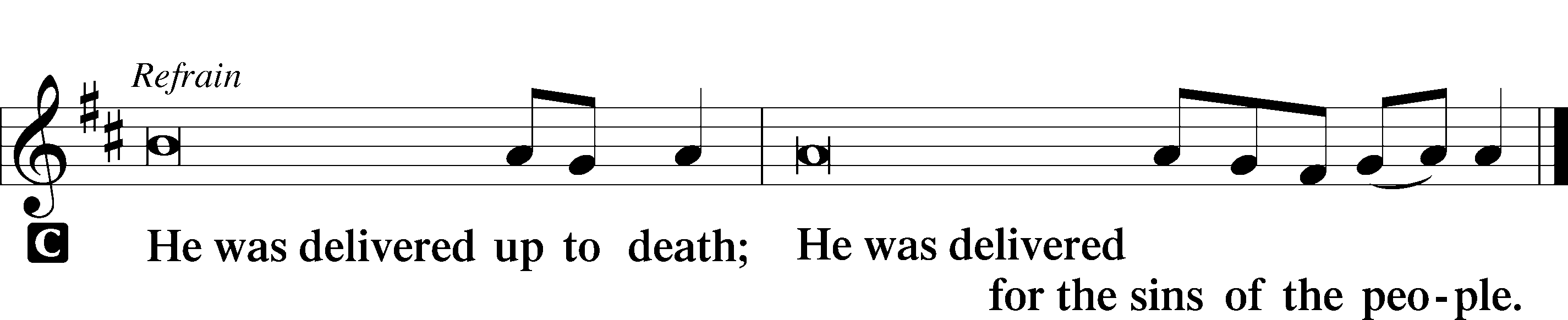 SermonCanticleStandTe Deum	LSB 223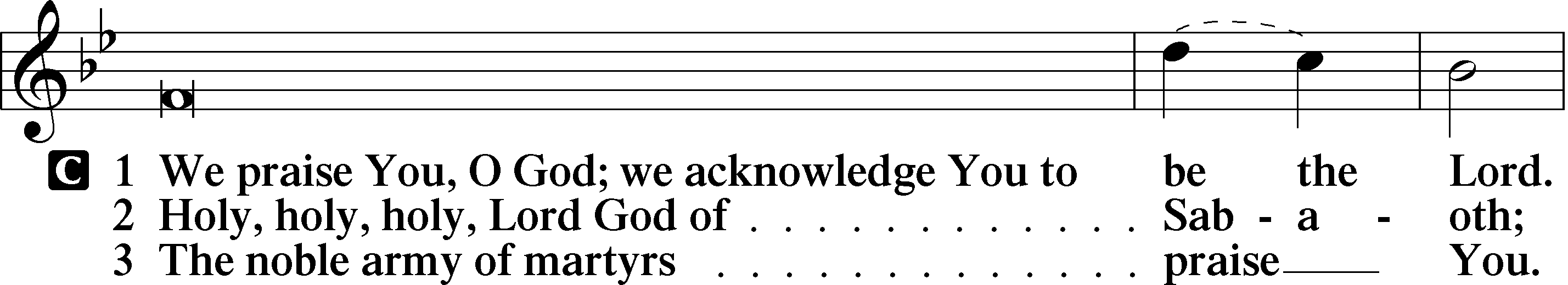 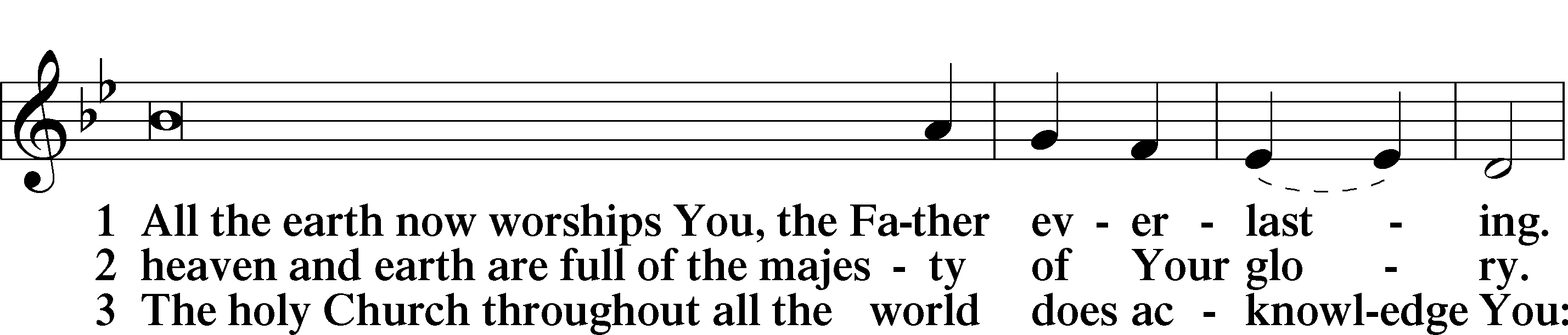 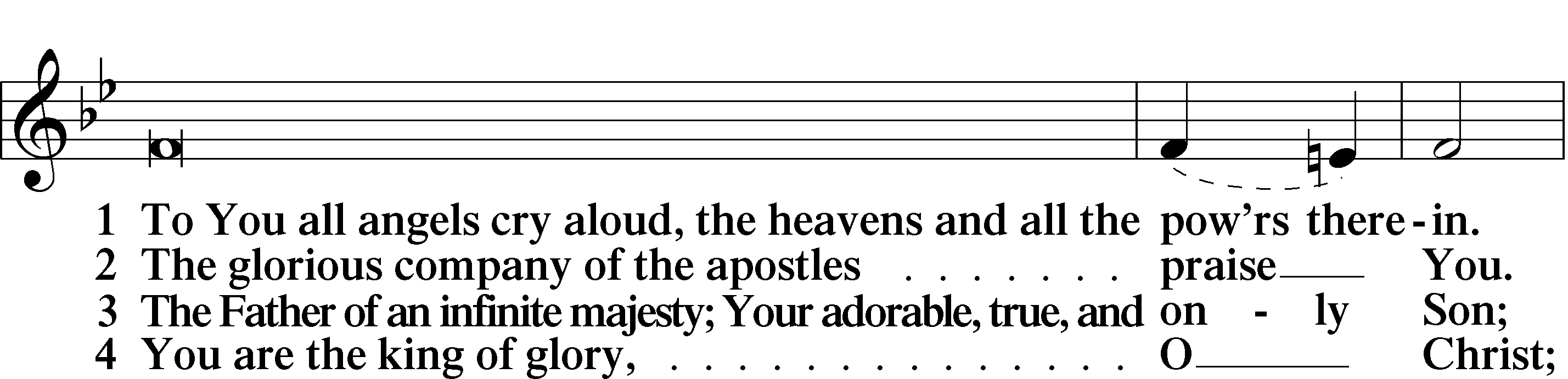 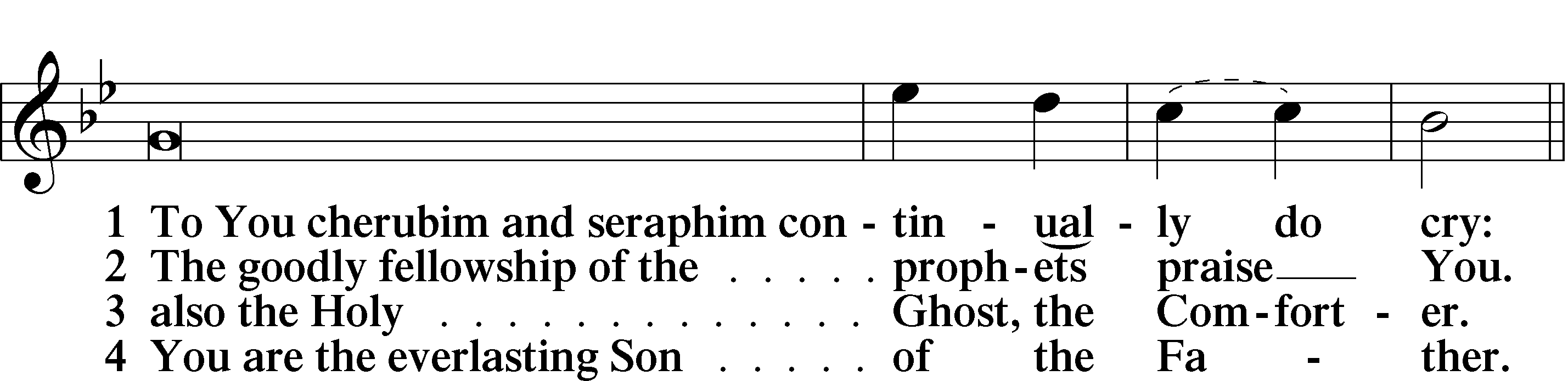 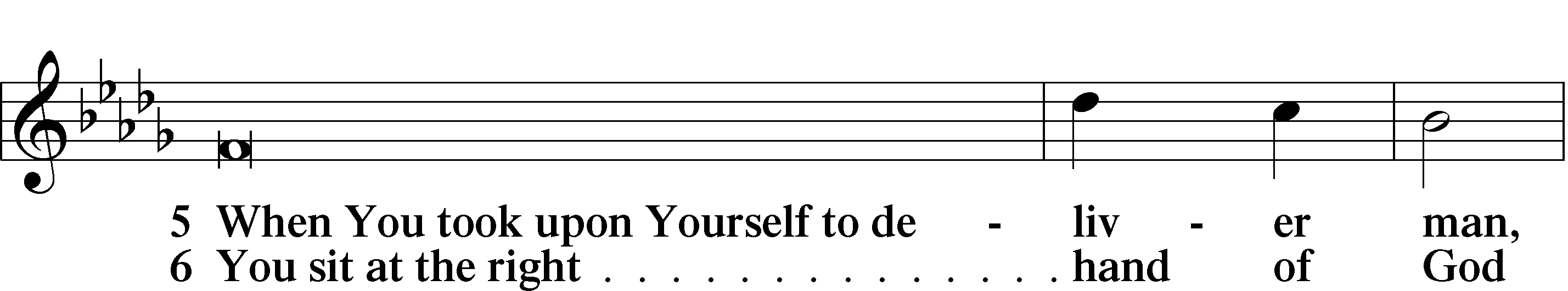 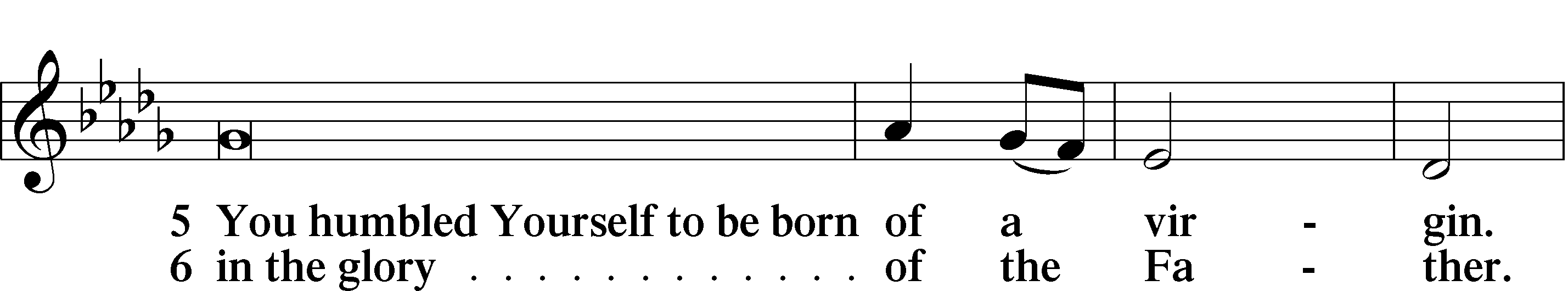 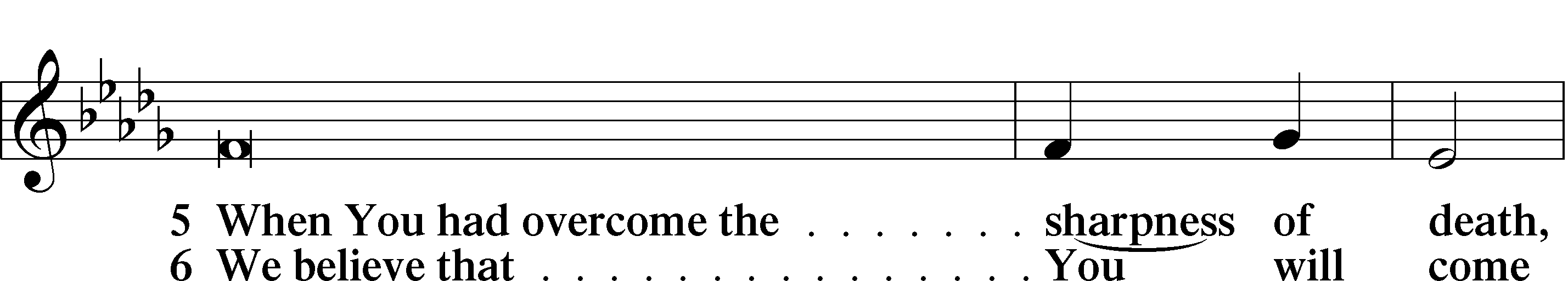 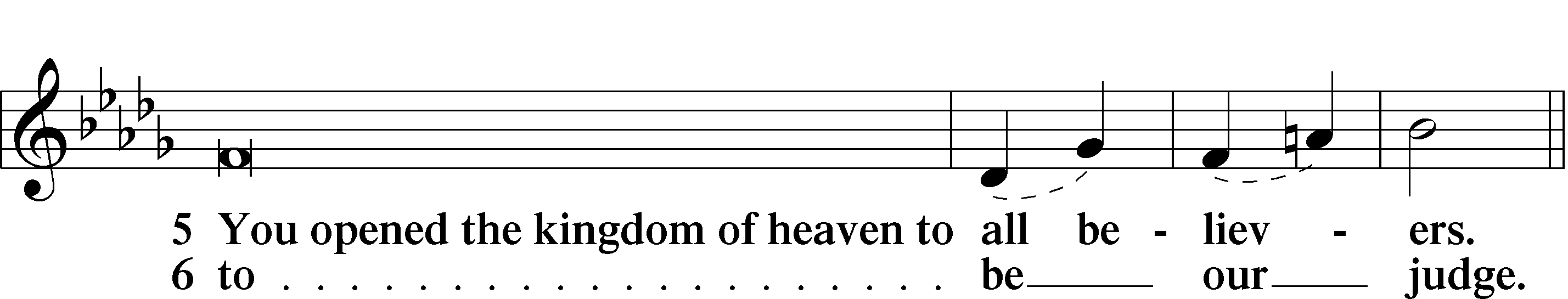 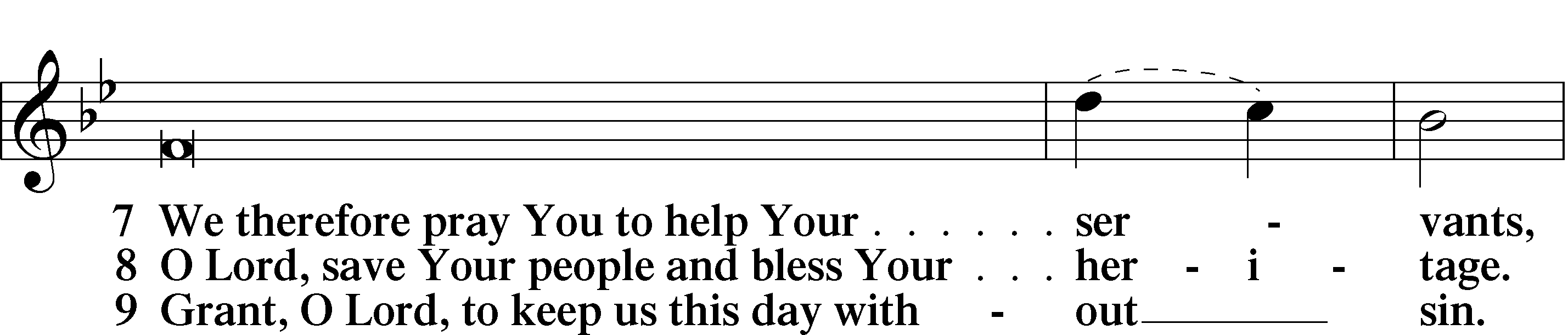 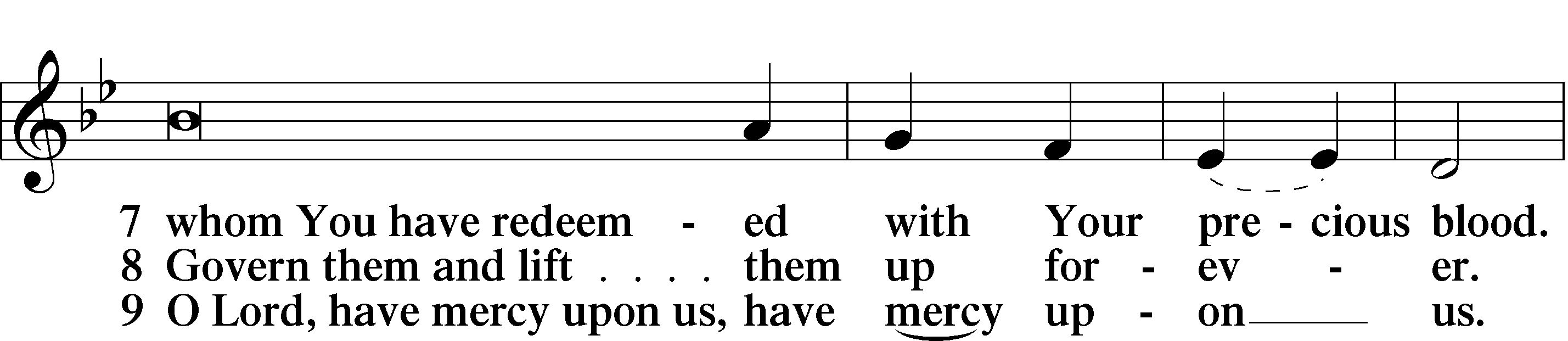 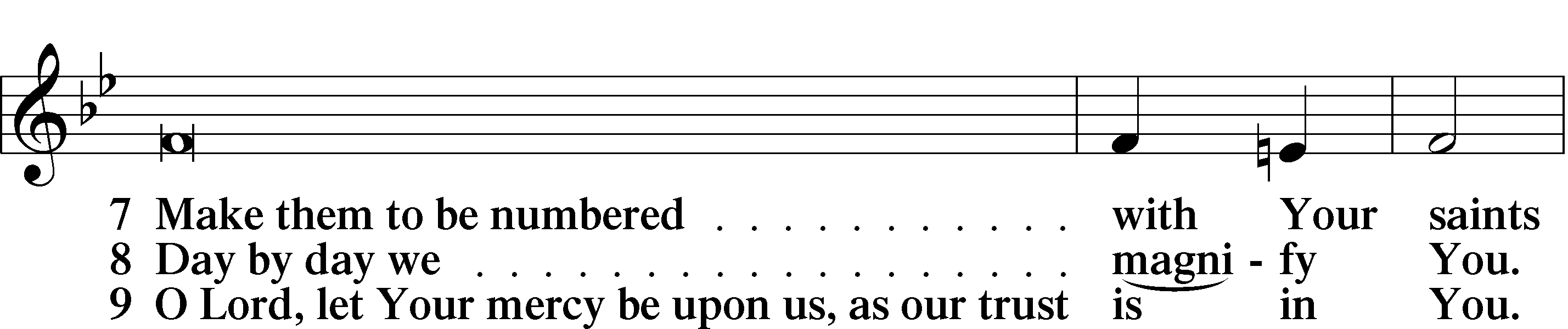 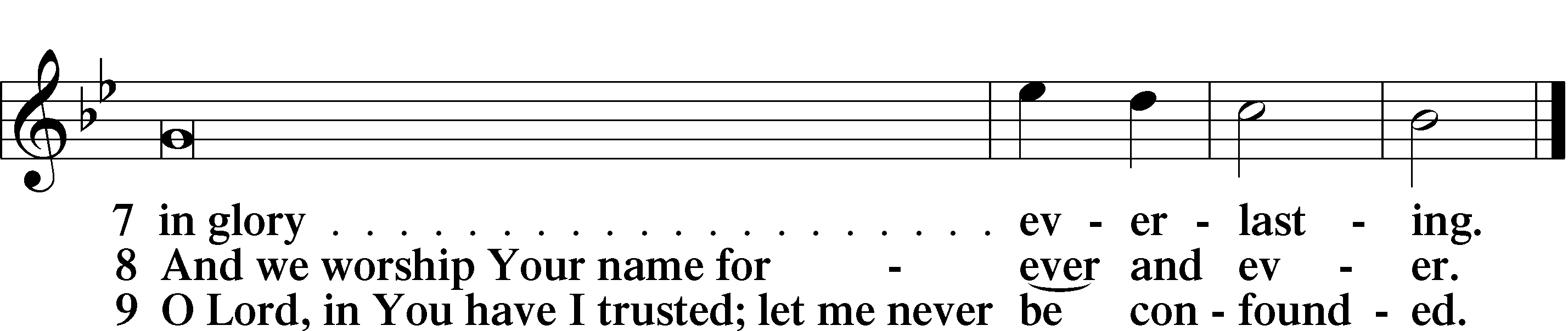 PrayerKyrie	LSB 227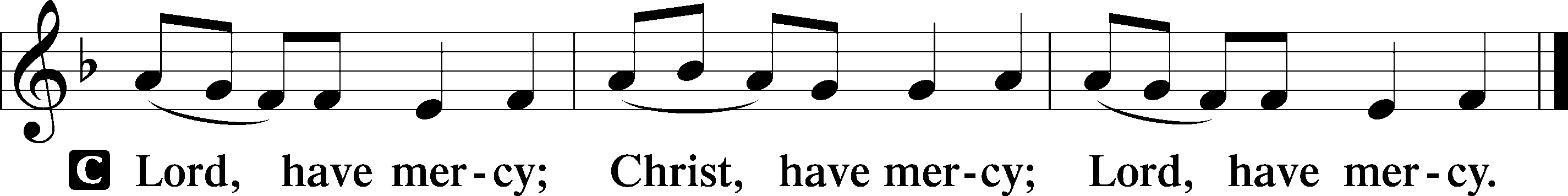 The Lord’s Prayer:  LSB #957 “Our Father Who Art in Heaven”	LSB 957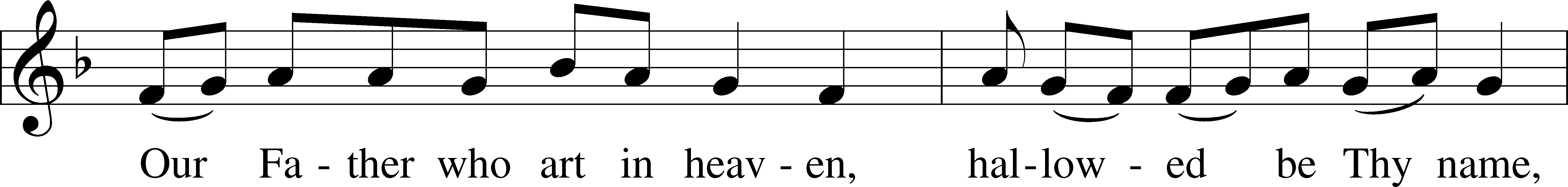 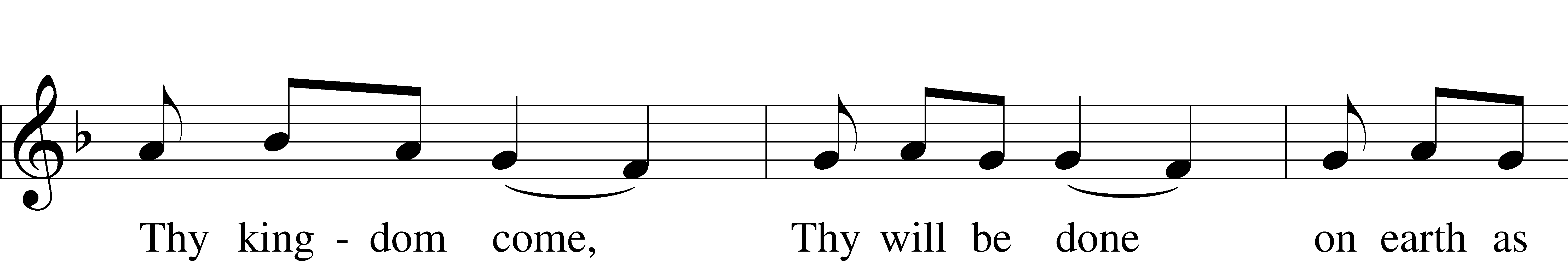 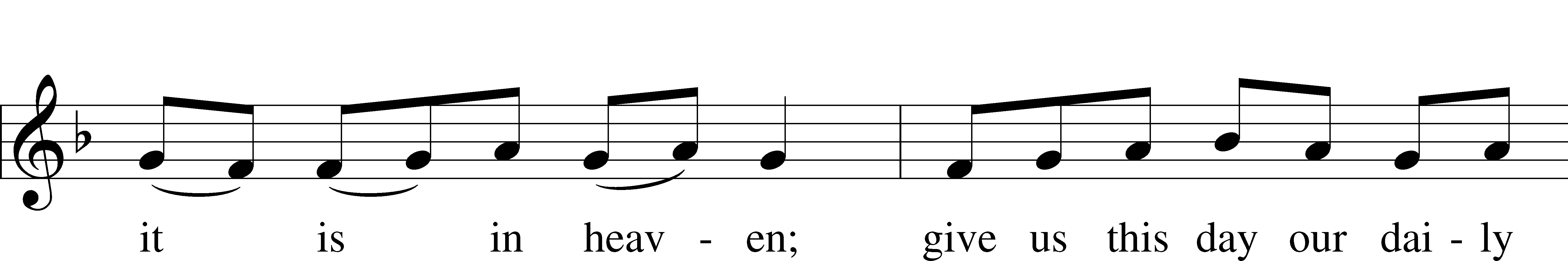 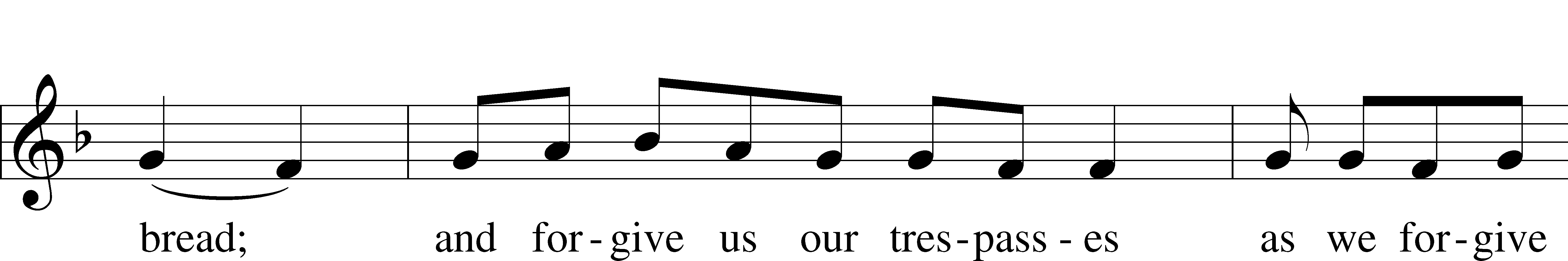 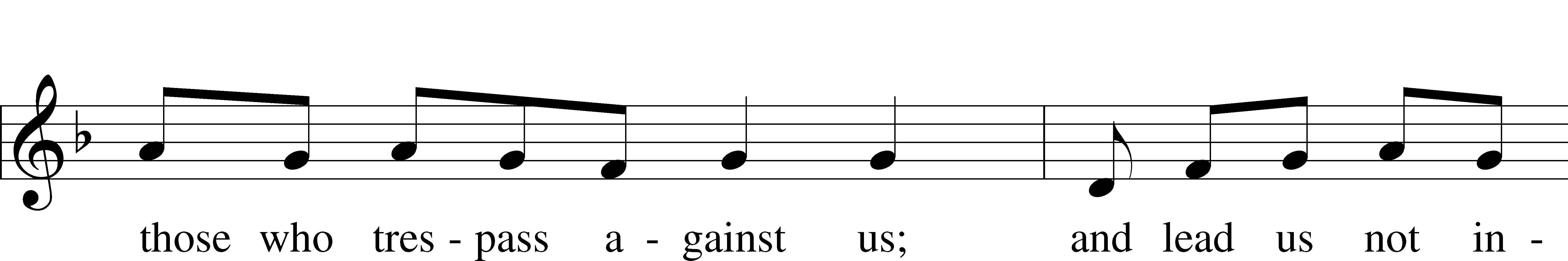 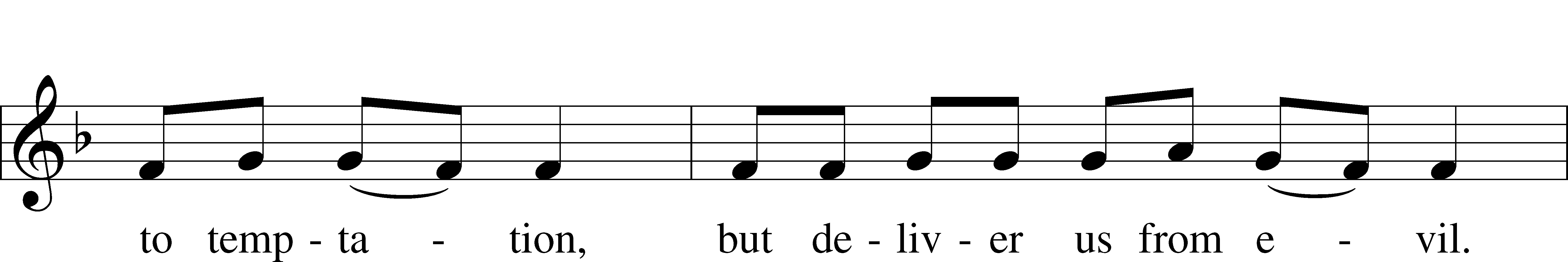 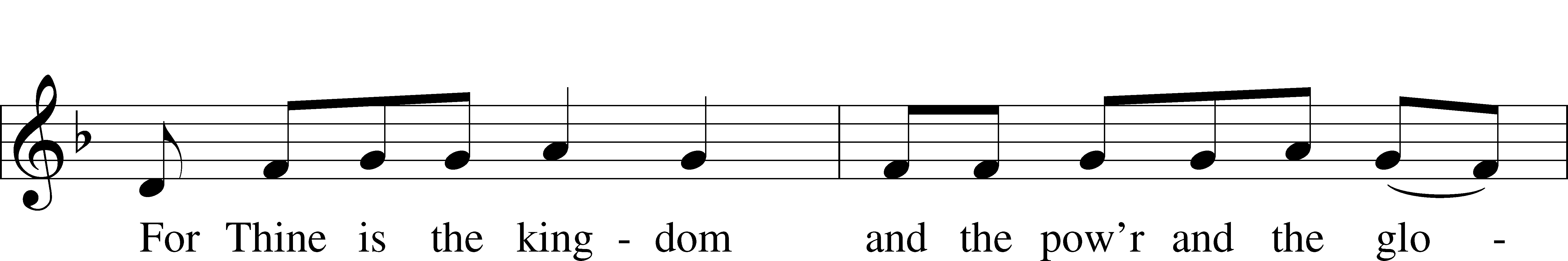 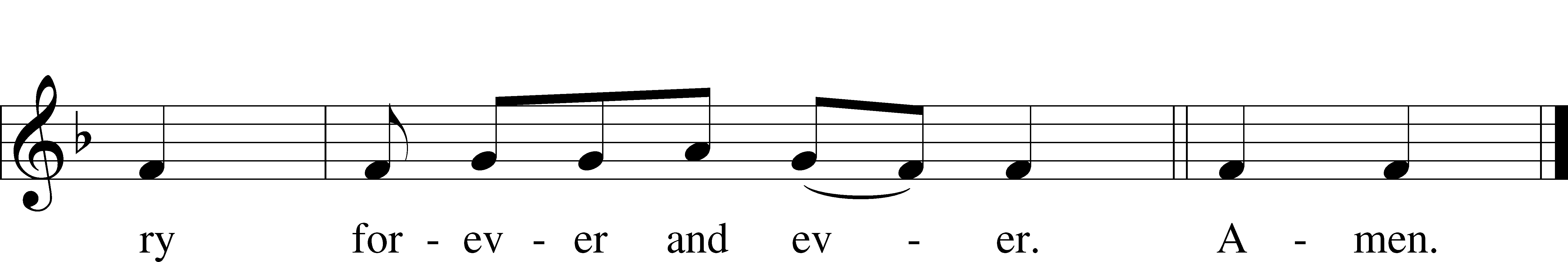 Text: Traditional
Tune: Plainsong, mode VII
Text and tune: Public domainCollects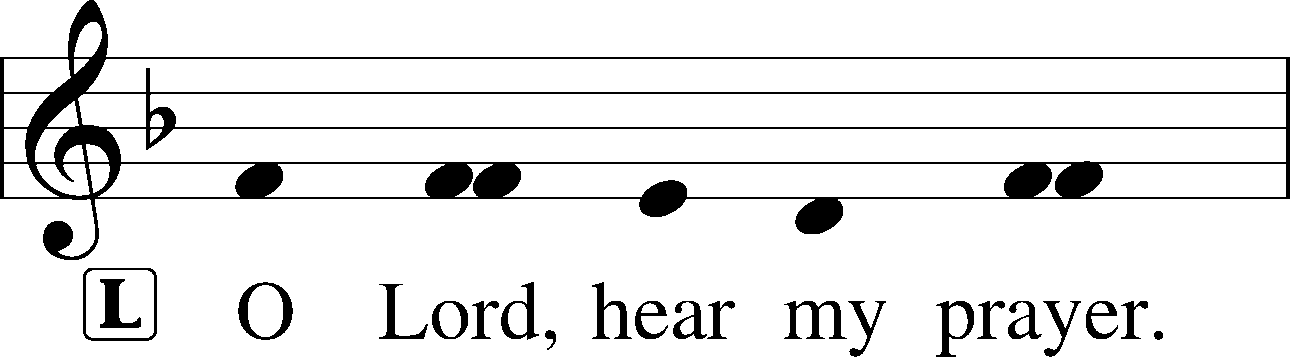 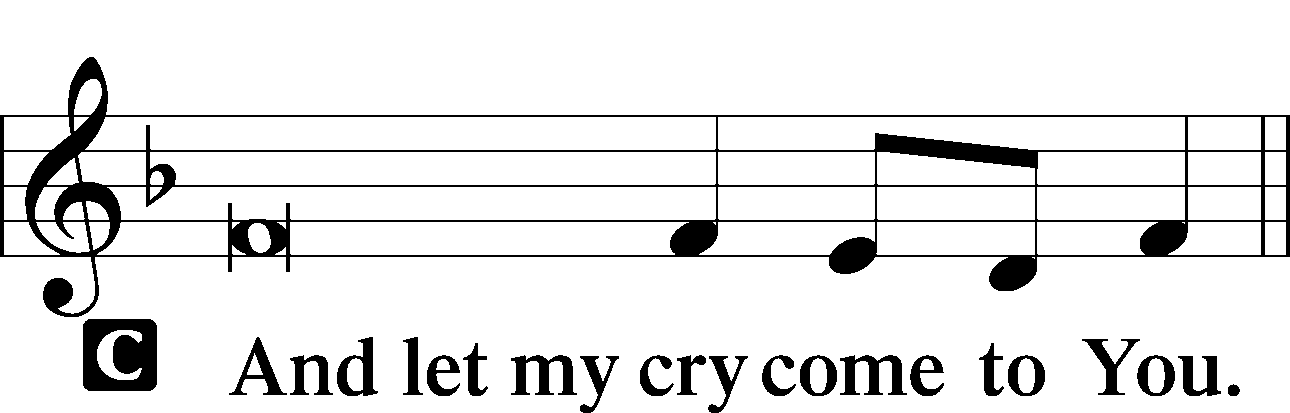 Collect of the DayP   … through Jesus Christ, Your Son, our Lord, who lives and reigns with You and the Holy Spirit, one God, now and forever.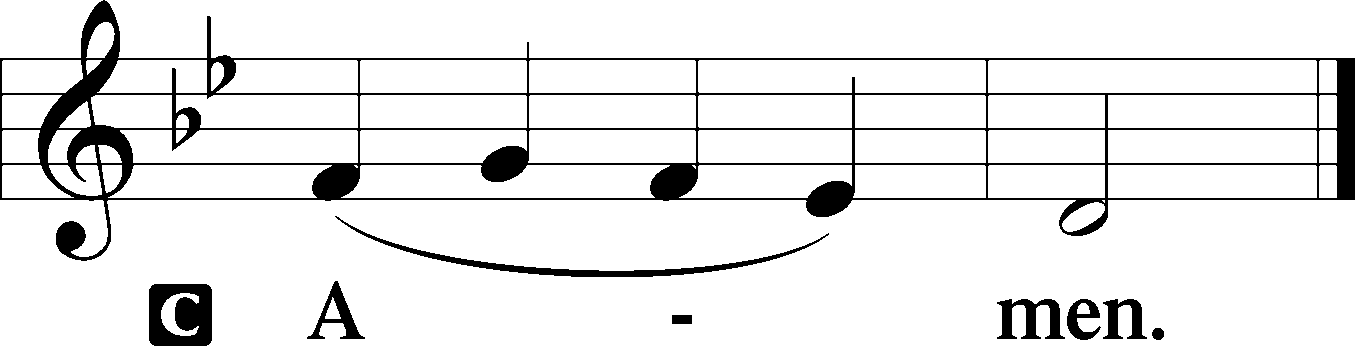 Collect for GraceP	O Lord, our heavenly Father, almighty and everlasting God, You have safely brought us to the beginning of this day. Defend us in the same with Your mighty power and grant that this day we fall into no sin, neither run into any kind of danger, but that all our doings, being ordered by Your governance, may be righteous in Your sight; through Jesus Christ, Your Son, our Lord, who lives and reigns with You and the Holy Spirit, one God, now and forever.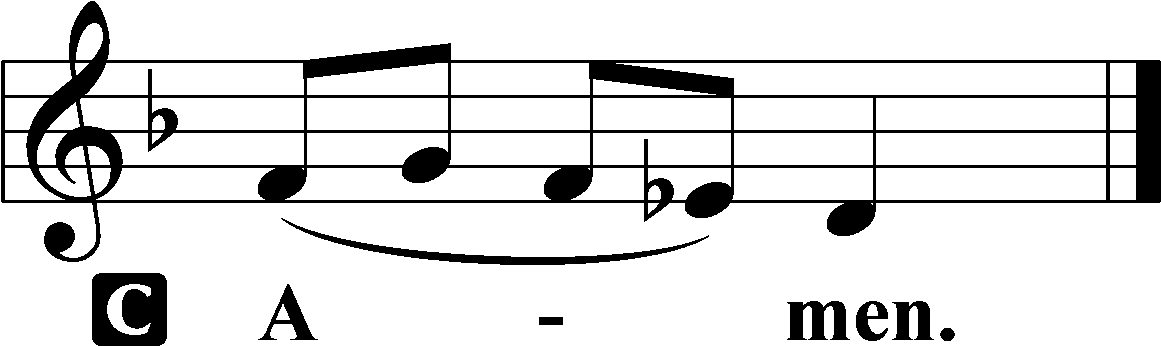 Benedicamus	LSB 228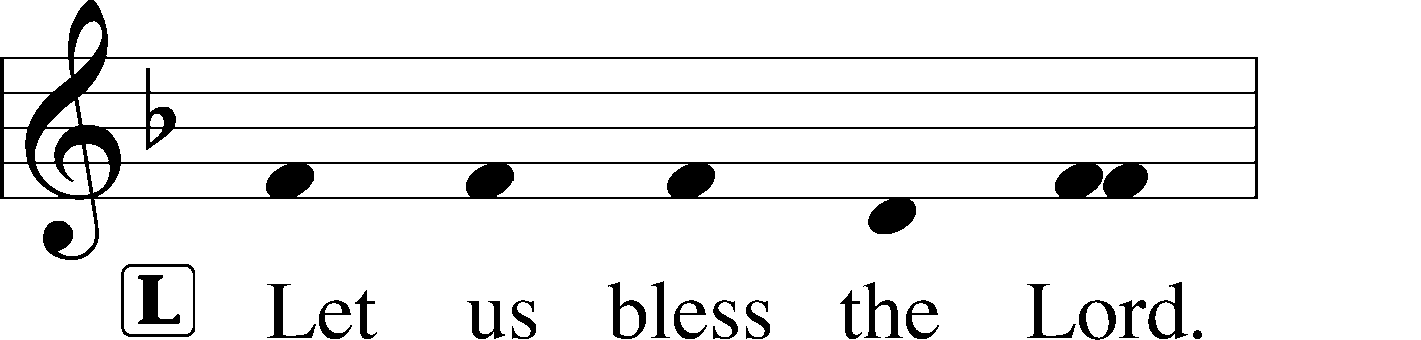 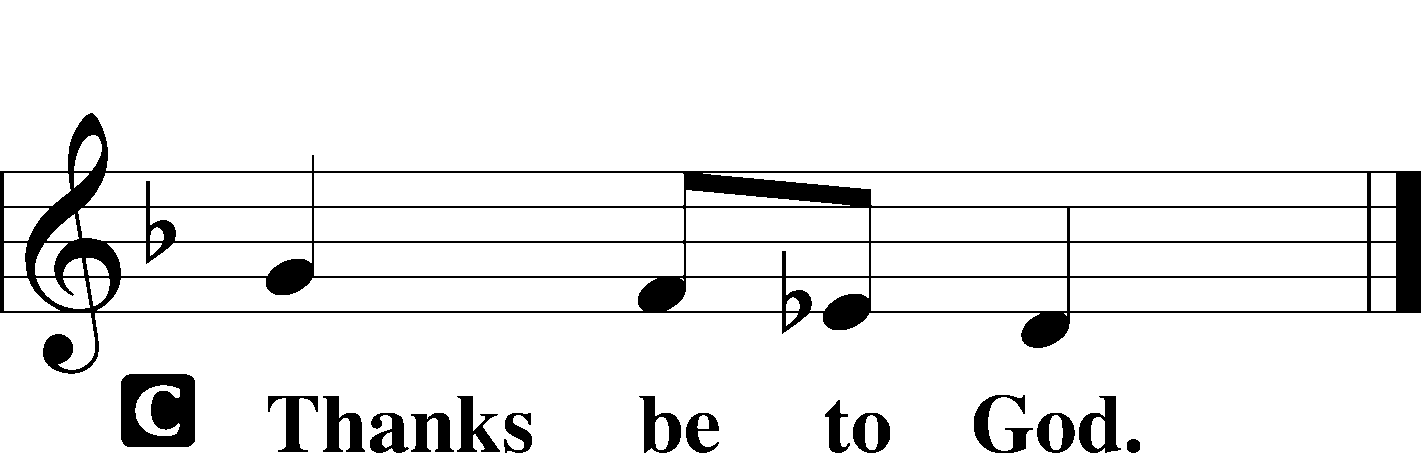 Benediction	LSB 228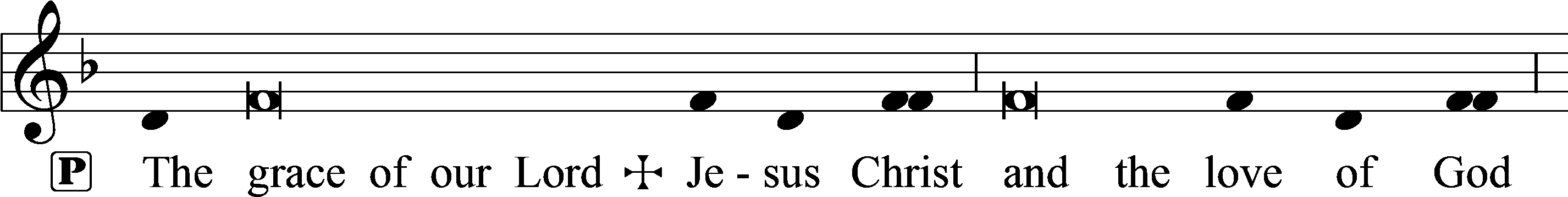 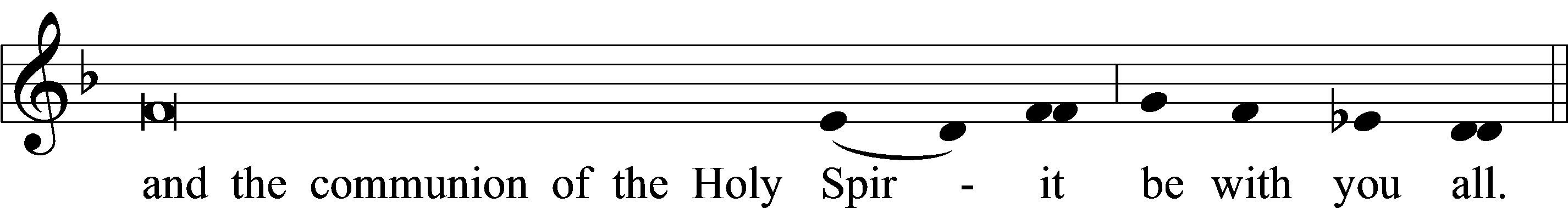 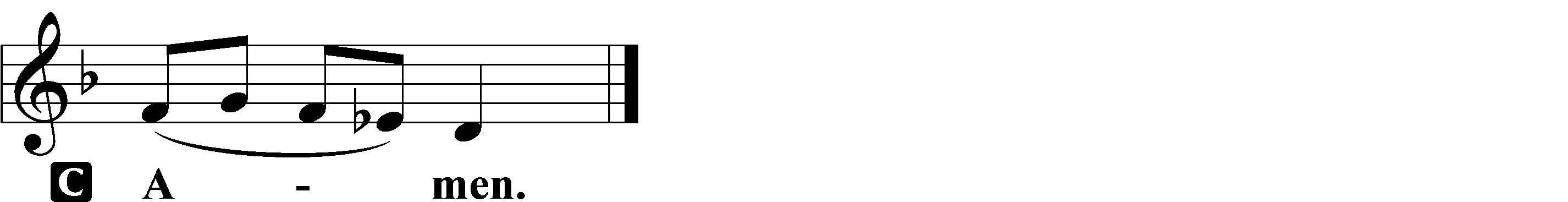 Closing Hymn:    March 1:  LSB #585 “Lord Jesus Christ, with Us Abide”  March 8:  LSB #559 “Oh, How Great Is Your Compassion”March 15:  LSB #617 “O Lord, We Praise Thee”March 22:  LSB #865 “Lord, Help Us Ever to Retain”March 29:  LSB #627 “Jesus Christ, Our Blessed Savior”AcknowledgmentsMatins from Lutheran Service BookUnless otherwise indicated, Scripture quotations are from the ESV® Bible (The Holy Bible, English Standard Version®), copyright © 2001 by Crossway, a publishing ministry of Good News Publishers. Used by permission. All rights reserved.Created by Lutheran Service Builder © 2023 Concordia Publishing House.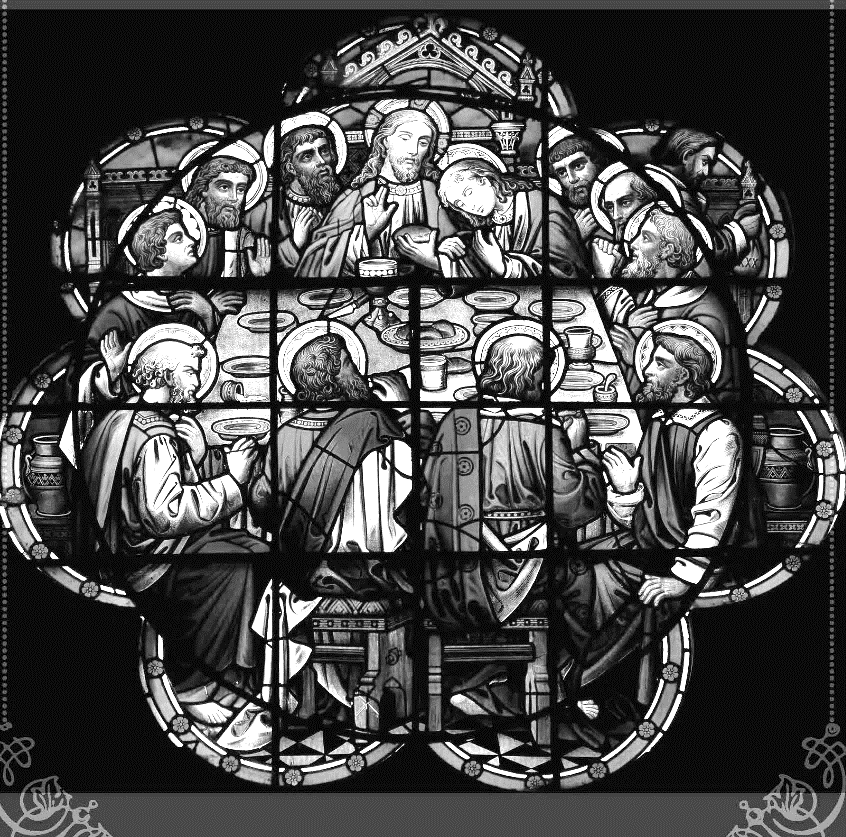 Join us this Lenten seasonas we focus on the Lord’s Supperwith the following Midweek Lenten services,Matins Service at noonVesper’s Service at 7 pmBeginning March 1st – 29thand continue with our Holy Week services,Maundy Thursday, Thursday, April 6th at 7 pmTre Ore, Friday, April 7th at noonStations of the Cross, Friday, April 7th at 7 pmEaster Vigil, Saturday, April 8th at 7 pmculminating with our Easter Sunday celebration!Sunday, April 9th at 9 am